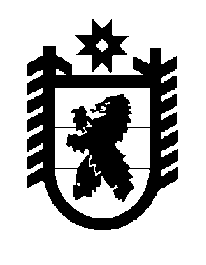 Российская Федерация Республика Карелия    ПРАВИТЕЛЬСТВО РЕСПУБЛИКИ КАРЕЛИЯРАСПОРЯЖЕНИЕот  1 ноября 2016 года № 854р-Пг. Петрозаводск Внести в распоряжение Правительства Республики Карелия 
от  23 июня 2016 года № 463р-П следующие изменения:1) в абзаце третьем пункта 2 слова «Государственный комитет Республики Карелия по развитию информационно-коммуникационных технологий» заменить словами «Министерство экономического развития и промышленности Республики Карелия»;2) в пункте 3 слова «Председателя Государственного комитета Республики Карелия по развитию информационно-коммуникационных технологий Д.А. Никифорова» заменить словами «Министра экономиче-ского развития и промышленности Республики Карелия О.К. Арминена»;3) дополнить пунктом 4 следующего содержания:«4. Рекомендовать органам местного самоуправления муниципальных образований в Республике Карелия обеспечить на постоянной основе актуализацию информации о предоставлении муниципальных услуг в федеральной государственной информационной системе «Федеральный реестр государственных и муниципальных услуг (функций).»;4) внести в План мероприятий по достижению в Республике Карелия показателя «доля граждан, использующих механизм получения государственных и муниципальных услуг в электронной форме, к 2018 году – не менее 70 процентов», утвержденный указанным распоряжением, изменения, изложив его в следующей редакции:«Утвержден распоряжением Правительства Республики Карелияот 23 июня 2016 года № 463р-ППлан мероприятийпо достижению в Республике Карелия показателя «доля граждан, использующих механизм получения государственных и муниципальных услуг в электронной форме, к 2018 году – не менее 70 процентов» I. Контрольные показатели плана мероприятийII.  План мероприятий по достижению контрольного показателя                                      Глава                            Республики Карелия                                                                                    А.П. ХудилайненНаименование контрольного показателяЦелевые значения показателя (процентов)Целевые значения показателя (процентов)Целевые значения показателя (процентов)Наименование контрольного показателя2016 год2017 год2018 годДоля граждан, использующих механизм получения государственных и муниципальных услуг в электронной форме506070№п/пНаименование мероприятияОжидаемый результатОтветственный исполнительСрок  реализации12345I. Мероприятия по созданию для граждан преимуществ получения государственных и муниципальных услуг в электронной формеI. Мероприятия по созданию для граждан преимуществ получения государственных и муниципальных услуг в электронной формеI. Мероприятия по созданию для граждан преимуществ получения государственных и муниципальных услуг в электронной формеI. Мероприятия по созданию для граждан преимуществ получения государственных и муниципальных услуг в электронной формеI. Мероприятия по созданию для граждан преимуществ получения государственных и муниципальных услуг в электронной форме1.Формирование и утверждение перечня государственных и муниципальных услуг, подлежащих первоочередной оптимизации, предоставляемых органами исполнительной власти Республики Карелия, органами местного самоуправления муниципальных образований в Республике Карелия, государственными и муниципальными учреждениями и другими организациями, в которых размещается государственное или муниципальное задание (заказ) (далее – приоритетные услуги)утверждение распоряжением Правительства Республики Карелия перечня приоритетных услугМинистерство экономического развития и промышленности Республики Карелия второе полугодие2016 года123452.Разработка и одобрение планов-графиков мероприятий по переходу на предостав-ление приоритетных услуг в электронной форме (далее – планы-графики), приня-тых во исполнение позиции 4 плана мероприятий («дорожной карты») по реализации Концепции развития меха-низмов предоставления государственных и муниципальных услуг в электронном виде, утвержденного распоряжением Правительства Российской Федерации           от 9 июня 2014 года № 991-р одобрение планов-графиков Комиссией по развитию информационного общества и формированию электронного правительства, по повышению качества и доступности предо-ставления государственных и муниципальных услуг в Республике Карелия Министерство экономического развития и промышленности Республики Карелия,Министерство здравоохранения Республики Карелия,Министерство образования Республики Карелия,Министерство сельского, рыбного и охотничьего хозяйства Республики Карелия,Министерство строительства, жилищно-коммунального хозяйства и энергетики Республики Карелия, Министерство социальной защиты, труда и занятости Республики Карелия,Государственный контрольный комитет Республики Карелия,Управление записи актов гражданского состояния Республики Карелия,Государственная жилищная инспекция Республики КарелияI квартал2017 года3.Организация на базе государственного бюджетного учреждения Республики Карелия «Многофункциональный центр предоставления государственных и муни-ципальных услуг Республики Карелия» (далее – ГБУ РК «Многофункциональ-ный центр предоставления государствен-ных и муниципальных услуг Республики Карелия») пунктов регистрации, восста-новления доступа и подтверждения личности пользователей федеральной государственной информационной системы «Единая система идентифика-расширение территориальной доступности регистрации, восстановления доступа и подтверждения личности пользователей ЕСИА, увеличение доли зарегистрированных в ЕСИА пользователей ГБУ РК «Многофункциональный центр предоставления государственных и муниципальных услуг Республики Карелия» второе полугодие2016 года12345ции и аутентификации в инфраструктуре, обеспечивающей информационно-технологическое взаимодействие информационных систем», используемых для предоставления государственных и муниципальных услуг в электронной форме (далее – ЕСИА)II. Мероприятия по популяризации и продвижению возможности получения государственных и муниципальных услуг в электронной формеII. Мероприятия по популяризации и продвижению возможности получения государственных и муниципальных услуг в электронной формеII. Мероприятия по популяризации и продвижению возможности получения государственных и муниципальных услуг в электронной формеII. Мероприятия по популяризации и продвижению возможности получения государственных и муниципальных услуг в электронной формеII. Мероприятия по популяризации и продвижению возможности получения государственных и муниципальных услуг в электронной форме4.Разработка планов популяризации предоставления государственных услуг в электронной форме на 2016 – 2017 годыпопуляризация предоставления государственных услуг в электронной формеМинистерство экономического развития и промышленности Республики Карелия,Администрация Главы Республики Карелия,Министерство здравоохранения Республики Карелия,Министерство культуры Республики Карелия,Министерство образования Республики Карелия,Министерство по природопользованию и экологии Республики Карелия,Министерство сельского, рыбного и охотничьего хозяйства Республики Карелия,Министерство социальной защиты, труда и занятости Республики Карелия,Министерство строительства, жилищно-коммунального хозяйства и энергетики Республики Карелия, Государственный комитет Республики Карелия по дорожному хозяйству, транспорту и связи,Государственный комитет Республики Карелия по охране объектов культурного наследия,второе полугодие2016 года12345Государственный комитет Республики Карелия по управлению государственным имуществом и организации закупок, Государственный контрольный комитет Республики Карелия,Управление записи актов гражданского состояния Республики Карелия,Управление ветеринарии Республики Карелия,Государственная жилищная инспекция Республики Карелия5.Проведение мероприятий по регистрации сотрудников органов исполнительной власти Республики Карелия и подведом-ственных им учреждений в федеральной государственной информационной системе «Единый портал государствен-ных и муниципальных услуг (функций)» (далее – Единый портал) регистрация на Едином порталесотрудников органов исполни-тельной власти Республики Карелия и подведомственных им учреждений органы исполнительной власти Республики Карелиявторое полугодие2016 года6.Продвижение регионального портала государственных и муниципальных услуг (далее – региональный портал) в информационно-телекоммуникационной сети «Интернет» путем обеспечения выдачи в популярных поисковых системах ссылки на региональный порталповышение уровня информи-рованности населения о воз-можности получения государст-венных и муниципальных услуг в электронной формеМинистерство экономического развития и промышленности Республики Карелия2016 – 2017 годы7.Разработка рекомендаций и информа-ционных материалов для образователь-ных организаций по вопросу получения государственных и муниципальных услуг в электронной формеповышение уровня инфор-мированности  образователь-ных организаций Министерство экономического развития и промышленности Республики Карелия,Министерство образования Республики КарелияIV квартал2016 года123458.Проведение комплекса мер по популяри-зации регионального портала и преиму-ществ получения государственных и муниципальных услуг в электронной форме в средствах массовой информации (далее – СМИ)повышение уровня информи-рованности граждан о возмож-ности получения государст-венных и муниципальных услуг в электронной формеМинистерство экономического развития и промышленности Республики Карелия,ГБУ РК «Многофункциональный центр предоставления государственных и муниципальных услуг Республики Карелия»не реже 2 раз в кварталIII. Мероприятия по информированию граждан о преимуществах получения государственных и муниципальных услуг в электронной форме III. Мероприятия по информированию граждан о преимуществах получения государственных и муниципальных услуг в электронной форме III. Мероприятия по информированию граждан о преимуществах получения государственных и муниципальных услуг в электронной форме III. Мероприятия по информированию граждан о преимуществах получения государственных и муниципальных услуг в электронной форме III. Мероприятия по информированию граждан о преимуществах получения государственных и муниципальных услуг в электронной форме 9.Размещение информации о государствен-ных услугах, предоставляемых в электронной форме, на официальных сайтах органов исполнительной власти Республики Карелия и (или) в печатных СМИ повышение уровня информи-рованности граждан о возмож-ности получения государст-венных услуг в электронной формеМинистерство экономического развития и промышленности Республики Карелия,Администрация Главы Республики Карелия,Министерство здравоохранения Республики Карелия,Министерство культуры Республики Карелия,Министерство образования Республики Карелия,Министерство по природопользованию и экологии Республики Карелия,Министерство сельского, рыбного и охотничьего хозяйства Республики Карелия,Министерство социальной защиты, труда и занятости Республики Карелия,Министерство строительства, жилищно-коммунального хозяйства и энергетики Республики Карелия, Государственный комитет Республики Карелия по дорожному хозяйству, транспорту и связи,Государственный комитет Республики Карелия по охране объектов культурного наследия,постоянно12345Государственный комитет Республики Карелия по управлению государственным имуществом и организации закупок, Государственный контрольный комитет Республики Карелия,Управление записи актов гражданского состояния Республики Карелия,Управление ветеринарии Республики Карелия,Государственная жилищная инспекция Республики Карелия,ГБУ РК «Многофункциональный центр предоставления государственных и муниципальных услуг Республики Карелия»10.Проведение разъяснительной работы с заявителями о преимуществах получения государственных услуг в электронной формеповышение уровня информи-рованности граждан о возмож-ности получения государст-венных услуг в электронной формеМинистерство экономического развития и промышленности Республики Карелия,Администрация Главы Республики Карелия,Министерство здравоохранения Республики Карелия,Министерство культуры Республики Карелия,Министерство образования Республики Карелия,Министерство по природопользованию и экологии Республики Карелия,Министерство сельского, рыбного и охотничьего хозяйства Республики Карелия,Министерство социальной защиты, труда и занятости Республики Карелия,Министерство строительства, жилищно-коммунального хозяйства и энергетики Республики Карелия, постоянно12345Государственный комитет Республики Карелия по дорожному хозяйству, транспорту и связи,Государственный комитет Республики Карелия по охране объектов культурного наследия,Государственный комитет Республики Карелия по управлению государственным имуществом и организации закупок, Государственный контрольный комитет Республики Карелия,Управление записи актов гражданского состояния Республики Карелия,Управление ветеринарии Республики Карелия,Государственная жилищная инспекция Республики Карелия11.Обеспечение органов исполнительной власти Республики Карелия информа-ционными материалами о возможности               и преимуществах получения государст-венных услуг в электронной форме  повышение уровня информи-рованности граждан о возмож-ности получения государст-венных услуг в электронной формеМинистерство экономического развития и промышленности Республики Карелия,ГБУ РК «Многофункциональный центр предоставления государственных и муниципальных услуг Республики Карелия»по мере обновления информации, представлен-ной в репозитории Министерства связи и массовых коммуникаций Российской Федерации1234512.Размещение на информационных стендах в местах предоставления государствен-ных услуг, а также в местах приема граждан информационных материалов о возможности и преимуществах получения государственных услуг в электронной форме повышение уровня информи-рованности граждан о возмож-ности получения государст-венных услуг в электронной формеМинистерство экономического развития и промышленности Республики Карелия,Администрация Главы Республики Карелия,Министерство здравоохранения Республики Карелия,Министерство культуры Республики Карелия,Министерство образования Республики Карелия,Министерство по природопользованию и экологии Республики Карелия,Министерство сельского, рыбного и охотничьего хозяйства Республики Карелия,Министерство социальной защиты, труда и занятости Республики Карелия,Министерство по делам молодежи, физической культуре и спорту Республики Карелия,Министерство строительства, жилищно-коммунального хозяйства и энергетики Республики Карелия,Государственный комитет Республики Карелия по дорожному хозяйству, транспорту и связи,Государственный комитет Республики Карелия по охране объектов культурного наследия,Государственный комитет Республики Карелия по управлению государственным имуществом и организации закупок, Государственный комитет Республики Карелия по ценам и тарифам,Государственный контрольный комитет Республики Карелия,постоянно12345Управление записи актов гражданского состояния Республики Карелия,Управление ветеринарии Республики Карелия,Государственная жилищная инспекция Республики Карелия13.Информирование клиентской службой ГБУ РК «Многофункциональный центр предоставления государственных и муниципальных услуг Республики Карелия» граждан о возможности получения  государственных и муниципальных услуг в электронной форме с использованием Единого портала и регионального порталаповышение уровня информи-рованности граждан о возмож-ности получения государст-венных и муниципальных услуг в электронной формеГБУ РК «Многофункциональный центр предоставления государственных и муниципальных услуг Республики Карелия»постоянно14.Интеграция информационной системы ГБУ РК «Многофункциональный центр предоставления государственных и муниципальных услуг Республики Карелия» с Единым порталом для реализации возможности оказания услуг в ГБУ РК «Многофункциональный центр предоставления государственных и муниципальных услуг Республики Карелия» по заявлениям, поданным на Едином порталеинтеграция информационной системы ГБУ РК «Многофунк-циональный центр предостав-ления государственных и муниципальных услуг Республики Карелия» с Единым порталом ГБУ РК «Многофункциональный центр предоставления государственных и муниципальных услуг Республики Карелия»2017 – 2018 годы12345IV. Мероприятия по организации работы региональной инфраструктуры электронного правительства, необходимой для предоставления государственных и муниципальных услуг в электронной формеIV. Мероприятия по организации работы региональной инфраструктуры электронного правительства, необходимой для предоставления государственных и муниципальных услуг в электронной формеIV. Мероприятия по организации работы региональной инфраструктуры электронного правительства, необходимой для предоставления государственных и муниципальных услуг в электронной формеIV. Мероприятия по организации работы региональной инфраструктуры электронного правительства, необходимой для предоставления государственных и муниципальных услуг в электронной формеIV. Мероприятия по организации работы региональной инфраструктуры электронного правительства, необходимой для предоставления государственных и муниципальных услуг в электронной форме15.Обеспечение качественного функциони-рования региональных, ведомственных  информационных систем, используемых при предоставлении государственных услуг в электронной форме, и межведом-ственного электронного взаимодействия, при котором уровень ошибок сервисов составляет не более 1 процента от общего количества обращений сокращение уровня ошибок сервисовАдминистрация Главы Республики Карелия,Министерство образования Республики Карелия,Министерство сельского, рыбного и охотничьего хозяйства Республики Карелия, Министерство социальной защиты, труда и занятости Республики Карелия,Управление записи актов гражданского состояния Республики Карелияпостоянно16.Переход на версию 4.0 федеральной государственной информационной системы «Федеральный реестр государственных и муниципальных услуг (функций)» (далее – Реестр)эксплуатация обновленной версии Реестра Министерство экономического развития и промышленности Республики Карелия, Администрация Главы Республики КарелияIV квартал 
2016 года17.Актуализация информации о предоставлении государственных услуг в Реестреобновление информации о предоставлении государст-венных услуг в РеестреМинистерство экономического развития и промышленности Республики Карелия,Администрация Главы Республики Карелия,Министерство здравоохранения Республики Карелия,Министерство культуры Республики Карелия,Министерство образования Республики Карелия,Министерство по природопользованию и экологии Республики Карелия,Министерство сельского, рыбного и охотничьего хозяйства Республики Карелия,Министерство социальной защиты, труда и занятости Республики Карелия,постоянно12345Министерство по делам молодежи, физической культуре и спорту Республики Карелия,Министерство строительства, жилищно-коммунального хозяйства и энергетики Республики Карелия,Государственный комитет Республики Карелия по дорожному хозяйству, транспорту и связи,Государственный комитет Республики Карелия по охране объектов культурного наследия,Государственный комитет Республики Карелия по управлению государственным имуществом и организации закупок, Государственный комитет Республики Карелия по ценам и тарифам,Государственный контрольный комитет Республики Карелия,Управление записи актов гражданского состояния Республики Карелия,Управление ветеринарии Республики Карелия,Государственная жилищная инспекция Республики Карелия18.Перевод действующих электронных сервисов системы межведомственного электронного взаимодействия Республики Карелия на версию 3.x
единой системы межведомственного электронного взаимодействия (далее – СМЭВ 3.х)функционирование СМЭВ 3.x в Республике Карелия 
Администрация Главы Республики Карелия2016 – 2017 годы1234519.Обеспечение интеграции региональных, ведомственных  информационных систем с подсистемой Единого портала «Концентратор услуг» для обеспечения обмена заявлениями между указанными системамиинтеграция региональных, ведомственных  информа-ционных систем с подсистемой Единого портала «Концент-ратор услуг»Министерство образования Республики Карелия,Министерство сельского, рыбного и охотничьего хозяйства Республики Карелия,Управление записи актов гражданского состояния Республики Карелия,Администрация Главы Республики Карелиядекабрь2016 года20.Организация работ по переводу в электронную форму, тиражированию, а также актуализации уже переведенных в электронную форму государственных и муниципальных услуг обеспечение доступности государственных и муници-пальных услуг в электронной формеМинистерство экономического развития и промышленности Республики КарелияIV квартал2016 года21.Переход на авторизацию в региональных, ведомственных  информационных системах для предоставления государственных и муниципальных услуг исключительно посредством ЕСИАинтеграция региональных, ведомственных информа-ционных систем с ЕСИААдминистрация Главы Республики Карелия,Министерство здравоохранения Республики Карелия,Министерство образования Республики Карелия,Министерство сельского, рыбного и охотничьего хозяйства Республики Карелия,Министерство социальной защиты, труда и занятости Республики Карелия,Управление записи актов гражданского состояния Республики Карелия2016 – 2017 годы».